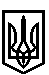 ТРОСТЯНЕЦЬКА СІЛЬСЬКА РАДАСТРИЙСЬКОГО РАЙОНУ ЛЬВІВСЬКОЇ ОБЛАСТІХVІІІ сесія VІІІ скликанняР І Ш Е Н Н Я 22 вересня 2021 року                                 с. Тростянець		                             №ПРОЄКТ Про затвердження проєкту землеустрою щодовідведення земельної ділянки для індивідуального садівництва та передачу її у власність Кмін С.П.в селищі Липівка  Розглянувши заяву Кмін С.П. про затвердження проєкту землеустрою щодо відведення земельної ділянки для індивідуального садівництва в селищі Липівка та передачу її у власність, враховуючи висновок постійної комісії сільської ради з питань земельних відносин, будівництва, архітектури, просторового планування, природних ресурсів та екології, відповідно до статей 12, 81, 118, 121, 122, 186  Земельного Кодексу України,  пункту 34 частини першої статті 26 Закону України «Про місцеве самоврядування в Україні»,  сільська радав и р і ш и л а:            1. Затвердити проєкт землеустрою щодо відведення Кмін Світлані Павлівні земельної ділянки ІКН 4623081200:15:002:0004 площею 0,12 га для індивідуального садівництва в селищі Липівка.            2. Передати безоплатно у приватну власність Кмін Світлані Павлівні земельну ділянку ІКН 4623081200:15:002:0004 площею 0,12 га для індивідуального садівництва в селищі Липівка.            3. Контроль за виконанням рішення покласти на постійну комісію сільської ради з питань земельних відносин, будівництва, архітектури, просторового планування, природних ресурсів та екології  (голова комісії І Соснило).Сільський голова 						                       	 Михайло ЦИХУЛЯК